Down Under Men at Work (1981)INTRO: 1 2 / 1 2 /[Am]/[G]/[Am]/[F][G]/[Am]/[G]/[Am]/[F][G]/[Am] Travelling in a [G] fried-out Kombi [Am]/[F][G]/[Am] On a hippie [G] trail, head full of [Am] zombie /[F][G]/[Am] I met a strange [G] lady [Am] she made me nervous /[F][G]/[Am] Then she took me [G] in and gave me [Am] breakfast[F] And [G] she said[C] Do you come from a [G] land down-under? [Am]/[F][G]/[C] Where women [G] glow and men plun-[Am]der? /[F][G]/[C] Can't you hear, can't you [G] hear the thunder? [Am]/[F][G]You [C] better run, you [G] better take co-[Am]ver /[F][G]/[Am]/[G]/[Am]/[F][G]/[Am]/[G]/[Am]/[F][G]/[Am] Buying bread from a [G] man in Brussels [Am]/[F][G]He was [Am] six-foot-four [G] and full of [Am] muscles [F][G]/[Am] I said “Do you [G] speak-a my language?” [Am]/[F][G]/[Am] He just smiled and [G] gave me a Vegemite [Am] sandwich[F] And [G] he said[C] I come from a [G] land down-under [Am]/[F][G]/[C] Where beer does [G] flow and men chun-[Am]der /[F][G]/[C] Can't you hear, can't you [G] hear the thunder? [Am]/[F][G]/You [C] better run, you [G] better take co-[Am]ver /[F][G]/[Am]/[G]/[Am]/[F][G]/[Am]/[G]/[Am]/[F][G]/[Am]/[G]/[Am]/[F][G]/[Am]/[G]/[Am]/[F][G]/[C]/[G]/[Am]/[F][G]/[C]/[G]/[Am]/[F][G]/[Am] Lying in a [G] den in Bombay [Am]/[F][G]/[Am] With a slack jaw [G] and not much [Am] to say /[F][G]/[Am] I said to the [G] man “Are you trying to [Am] tempt me /[F][G]/[Am] Because I [G] come from the land of [Am] plenty?”[F] And [G] he said[C] Oh!!! Do you come from a [G] land down-under? [Am] (oh [F] yeah [G] yeah)[C] Where women [G] glow and men plun-[Am]der? /[F][G]/[C] Can't you hear, can't you [G] hear the thunder? [Am]/[F][G]/You [C] better run, you [G] better take co-[Am]ver /[F][G]/[C] Living in a [G] land down-under [Am]/[F][G]/ [C] Where women [G] glow and men plun-[Am]der? /[F][G]/[C] Can't you hear, can't you [G] hear the thunder? [Am]/[F][G]/You [C] better run, you [G] better take co-[Am]ver /[F][G]/[C] Living in a [G] land down-under [Am]/[F][G]/ [C] Where women [G] glow and men plun-[Am]der? /[F][G]/[C] Can't you hear, can't you [G] hear the thunder? [Am]/[F][G]/You [C] better run, you [G] better take co-[Am]ver /[F][G]/[C] Living in a [G] land down-under [Am]/[F][G]/ [C] Where women [G] glow and men plun-[Am]der? /[F][G]/[C] Can't you hear, can't you [G] hear the thunder? [Am]/[F][G]/You [C] better run, you [G] better take co-[Am]ver /[F][G]/[Am]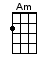 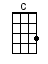 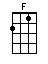 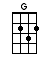 www.bytownukulele.ca